       21.04.2020     Тема урока: Векторы.  Метод координат.          Это первый урок по повторению материала, изученного в 9 классе.        Просмотреть п.79 – 92( стр. 189 – 230)  Найти все изученные формулы.Достаёте свои рабочие тетради и решаете по образцу задачи. Готовимся к    итоговой контрольной, которая состоится    30.041. Упростить выражение:           2.     Выразить       DC,   AD,    BD,   AC,   BE,    CE.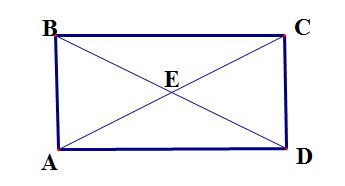 3.  С(-3,1), Д(9,6). Найти:а) координаты вектора б) длину вектора в) координаты середины отрезка СД